В дополнение к информации, содержащейся в Документе 3, имею честь представить Конференции, в приложении, кандидатуру:г-на Чхе Суб Ли (Республика Корея)на пост Директора Бюро стандартизации электросвязи (БСЭ) Международного союза электросвязи. Д-р Хамадун И. ТУРЕ
Генеральный секретарьПриложение: 1ПОСТОЯННОЕ ПРЕДСТАВИТЕЛЬСТВО РЕСПУБЛИКИ КОРЕЯ
ЖЕНЕВАKGV/216/2013Постоянное представительство Республики Корея при Отделении Организации Объединенных Наций и других международных организациях в Женеве свидетельствует свое почтение Международному союзу электросвязи (МСЭ) и имеет честь информировать его о том, что правительство Республики Корея решило представить свою кандидатуру для избрания в Совет МСЭ следующего состава и кандидатуру на пост Директора Бюро стандартизации электросвязи (БСЭ). Постоянное представительство Республики Корея пользуется данной возможностью, чтобы вновь заверить Секретариат Международного союза электросвязи в своем самом высоком уважении. Женева, 5 ноября 2013 годаПрилагаются письмо Е.П. д-ру Хамадуну Туре и биографическая справкаВ международный союз электросвязи Министерство науки, ИКТ и будущего планированияЕ.П. д-ру Хамадуну И. Туре
Генеральному секретарю
Международный союз электросвязи (МСЭ)
Place des Nations, CH-1211 Geneva 20, Switzerland 1 ноября 2013 годаВаше Превосходительство,Имею честь официально информировать Вас о том, что Республика Корея решила представить свою кандидатуру для избрания в Совет МСЭ следующего состава.Как Вам хорошо известно, со времени своего присоединения к Союзу в 1952 году Корея, которая впервые стала Членом Совета на Полномочной конференции в Ницце в 1989 году, в значительной степени содействовала развитию МСЭ, шесть раз будучи избранной Членом Совета. Кроме того, Корея активно содействует развитию МСЭ и мирового сектора ИКТ, удвоив размер своего взноса в МСЭ, участвуя в осуществлении совместных проектов Министерства науки, ИКТ и будущего планирования (MSIP) и МСЭ, а также выступая в качестве принимающей стороны мероприятия Азия Telecom-2004 и Полномочной конференции МСЭ 2014 года. С учетом такого вклада в работу международного сообщества, Корея решила представить свою кандидатуру для избрания в Совет МСЭ следующего состава и обязуется делать все возможное в качестве Члена Совета.Кроме этого, мы хотели бы информировать Вас о том, что Корея решила представить кандидатуру г-на Чхе Суб Ли на пост Директора Бюро стандартизации электросвязи. В настоящее время г-н Ли работает в Женеве и был активным членом МСЭ-Т на протяжении 26 лет, с тех пор как он впервые стал работать в Бюро в 1987 году. В течение восьми лет, начиная с 2001 года, он был заместителем Председателя ИК13. В настоящее время является Председателем ИК13, будучи назначенным на эту должность в 2008 году, и с тех пор он внес заметный вклад в развитие МСЭ. Для информации прилагается биографическая справка г-на Ли. Правительство Кореи убеждено в том, что г-н Чхе Суб Ли будет существенно способствовать развитию МСЭ и ИКТ в мире. Он обязуется оказывать самое полное содействие такому развитию во время своего пребывания в должности Директора Бюро стандартизации электросвязи. Буду весьма признателен на Вашу любезную поддержку. С уважением,Чхве Мун КиМинистр
Министерство науки, ИКТ и будущего планирования
Республика Корея Биографическая справкаОбразование:Февраль 1983 г.:	Университет KONKUK (бакалавр, радиоэлектроника)Февраль 1985 г.: 	Аспирантура Университета KONKUK (магистр, радиоэлектроника)Опыт работы:1986–1992 гг.:	Поступил на работу в Научно-исследовательскую группу компании KOREA TELECOM в качестве инженера-исследователя, участвовал в работе по планированию сетей и разработке N-ISDN1993–1994 гг.: 	Участвовал в национальном проекте по разработке B-ISDN 1994–1995 гг.: 	Откомандирован в Министерство связи для разработки информационной инфраструктуры Кореи (KII) 1995–1996 гг.: 	Директор Департамента технического стратегического планирования в KOREA TELECOM1997–1999 гг.: 	Директор по разработке сети высокоскоростного широкополосного доступа в KOREA TELECOM2000–2002 гг.: 	Директор Женевского отделения KOREA TELECOM 2003–2004 гг.:	Директор Департамента корпоративных отношений в штаб-квартире KOREA TELECOM2004–2012 гг.:	Президент компании HiSPOT sarl и консультант-исследователь в ETRI2012 г. – по наст. время:	консультант-исследователь в Институте конвергенции ИТ KAIST по вопросам ИКТ/технологий электросвязи и разработки их стандартовОпыт деятельности в области стандартов в МСЭ:1987–1988 гг.: 	Участвовал в работе ИК VIII МККТТ МСЭ (Область телематики) 1989 г.: 	Участвовал в работе ИК XVIII МККТТ МСЭ (предшественник нынешней ИК13 МСЭ-Т)1989–1991 гг.: 	Представитель Korea Telecom в ИК13 МСЭ-Т (Области взаимодействия)1992–1996 гг.: 	Редактор по различным вопросам ИК13 МСЭ-Т, связанным с взаимодействием (Серия I.500)1997–1998 гг.: 	Докладчик по Вопросу 2/13 (Вопрос, связанный с ГИИ и сетевой архитектурой)1999–2000 гг.: 	Председатель Рабочей группы 1/13 (Область сетевой архитектуры) ИК13 МСЭ-Т 2001–2008 гг.:	Заместитель председателя ИК13 МСЭ-Т (СПП) и председатель Рабочей группы 2/13 (Область сетевой архитектуры)2003–2004 гг.:	Технический руководитель Объединенной группы докладчиков (ОГД) по СПП МСЭ-Т (возглавляемой ИК13)2004–2005 гг.: 	Председатель ОГ-СПП МСЭ-Т (Оперативной группы по СПП)2006–2007 гг.:	Заместитель председателя ОГ-IPTV МСЭ-Т (Оперативной группы по IPTV)Октябрь 2008 г.:	Избран на ВАСЭ 2008 года Председателем 13-й Исследовательской комиссии МСЭ-Т 2009–2012 гг.:	Председатель 13-й Исследовательской комиссии МСЭ-Т (первый срок)2009 г. – июнь 2012 г.:	Председатель NGN-JCA и IPTV-JCA МСЭ-Т (JCA: группа по совместной координационной деятельности)2012 г.:	Заместитель председателя Комитета 3 ВАСЭ 2012 года2012 г.:	Переизбран Председателем ИК13 МСЭ-Т на ВАСЭ 2012 года2013 г. – по наст. время: 	Председатель ИК13 МСЭ-Т (по будущим сетям: второй срок)Опыт другой деятельности в области стандартов на международном уровне:1988 г. – по наст. время: 	Член ГСС (Глобального сотрудничества по стандартам), руководит работой по вопросам, связанным с СПП и широкополосной связью 1994–2011 гг.: 	Сотрудничество по стандартам CJK (Китай-Япония-Корея) (Председатель РГ по СПП и UNIOT)2002 г.– по наст. время:	Член ASTAP по СПП, IPTV и IdMНаучная работа:2006 г.: 	Ведущий редактор IEEE ComSoc по вопросам IPTV2004 г.– по наст. время: 	Рецензент работ IEEE, посвященных сетям и IPTV2010–2012 гг.:	Член руководящей группы конференции "Калейдоскоп", проводимой БСЭ МСЭ2000 г. – по наст. время:	Принимает участие в качестве приглашенного оратора в различных международных семинарах-практикумах, проводимых в миреУчастие в консультациях и проектах:Июнь–ноябрь 2006 г.:	Консультации по "Исследованию по технологиям управления мобильностью", проводимые ETRIИюнь–июль 2007 г.:	Консультации по "Подготовке Версии 05 Руководства по планированию сетей для развивающихся сетевых архитектур", проводимые БРЭ МСЭМай–декабрь 2008 г.:	Консультации по "Разработке требований к услугам, вариантам использования и характерным особенностям кодека(ов) СПП", проводимые KGK EnterpriseМай–июнь 2009 г.: 	Консультации по "Исследованию вопросов перехода от традиционных сетей к СПП", проводимые БРЭ МСЭДекабрь 2010 г.:	Консультации по "Переходу электросвязи Ливана от ВРК к СПП", проводимые БРЭ МСЭ Июль 2011 г.:	Консультации по "Присоединению на базе IP для передачи голоса", проводимые Horrocks Technology LimitedАвгуст–декабрь 2011 г.:	Консультации по "Развитию инфраструктуры электросвязи в Сербии в аспекте беспроводной широкополосной связи", проводимые KISDIМай–сентябрь 2012 г.:	Ведущий редактор в Группе МСЭ-D, работающей по переписке, по Вопросу 26/2, БРЭ Апрель–декабрь 2012 г.:	Консультации с Microsoft по "Облачным вычислениям и тенденциям в области электросвязи" Октябрь–декабрь 2012 г.:	Справочник "Как повысить QoS/QoE платформы на базе IP для согласованных на региональном уровне стандартов", БСЭ Октябрь–декабрь 2012 г.:	Справочник "Сценарии перехода от традиционных сетей к СПП в развивающихся странах", БСЭАпрель–декабрь 2013 г.:	Консультации с Microsoft по "Конвергенции электросвязи и ИТ". ______________Полномочная конференция (ПК-14)
Пусан, 20 октября – 7 ноября 2014 г.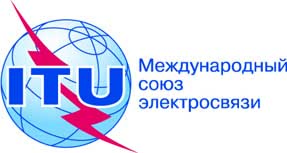 ПЛЕНАРНОЕ ЗАСЕДАНИЕДокумент 11-RПЛЕНАРНОЕ ЗАСЕДАНИЕ7 ноября 2013 годаПЛЕНАРНОЕ ЗАСЕДАНИЕОригинал: английскийЗаписка Генерального секретаряЗаписка Генерального секретаряКАНДИДАТУРА НА ПОСТ директора бюро стандартизации электросвязи (БСЭ)КАНДИДАТУРА НА ПОСТ директора бюро стандартизации электросвязи (БСЭ)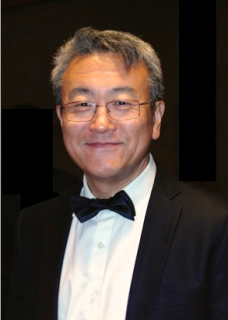 Фамилия:	Чхе Суб ЛиДата рождения:	6 марта 1960 годаГражданство:	Корея (Республика)Сфера специализации:	сетевые архитектуры, функциональные возможности и проектирование ЦСИС, IP, MPLS, ГИИ, СПП, проводная и беспроводная широкополосная связь, FMC/управление мобильностью, IPTV, IdM, "умные" сети, облачные вычисления и будущие сети и т. д. 